              от 04  декабря  2017 года №398     Направляю Вам повестку 39-го заседания Собрания депутатов Карталинского муниципального района, которое состоится 19 декабря 2017 года в 11-00 часов местного времени в большом зале администрации Карталинского муниципального района. Прошу не планировать командировки и другие мероприятия в этот день:О бюджете Карталинского муниципального района на 2018 год и на плановый период 2019 и 2020 годов» (Д.К. Ишмухамедова).О плане работы Собрания депутатов Карталинского муниципального района на 2018 год (В.К. Демедюк).О мерах социальной поддержки пенсионеров по старости по проезду в пригородном транспорте общего пользования (М.М. Вергилес).О бесплатном проезде  для  учащихся из многодетных и малообеспеченных семей в пригородном автотранспорте общего пользования (М.М. Вергилес).О выполнении за 2017 год муниципальной программы  «Развитие дорожного хозяйства в Карталинском муниципальном районе на период 2017-2019 годы» (С.В. Марковский).О выполнении за 2017 год муниципальной программы «Устойчивое развитие сельских территорий  Карталинского муниципального района Челябинской области на 2014-2020 годы»  (C.В.Марковский).О выполнении за 2017 год муниципальной программы  «Организация отдыха, оздоровления и занятости детей и подростков в летний период   в Карталинском муниципальном районе на 2015-2017 годы» (Г.А. Клюшина).О выполнении за  2017 год муниципальной программы «Профилактика безнадзорности и правонарушений несовершеннолетних в Карталинском муниципальном районе на 2014–2018 годы» (Г.А. Клюшина).О выполнении за 2017 год муниципальной программы «Развитие сельского хозяйства  Карталинского муниципального района Челябинской области на 2014-2020 годы»  (П.А. Постолов).О выполнении за 2017 год муниципальной программы «Комплексная безопасность учреждений культуры и спорта Карталинского муниципального района на 2017–2019 годы» (Т.С. Михайлова).Разное.    Информацию по 39-ой  сессии Собрания депутатов Карталинского муниципального района по вопросам, находящимся в Вашей компетенции, прошу предоставить в Собрание депутатов до 15 декабря 2017 года.Председатель Собрания депутатовКарталинского муниципального района                                                                  В.К.Демедюк 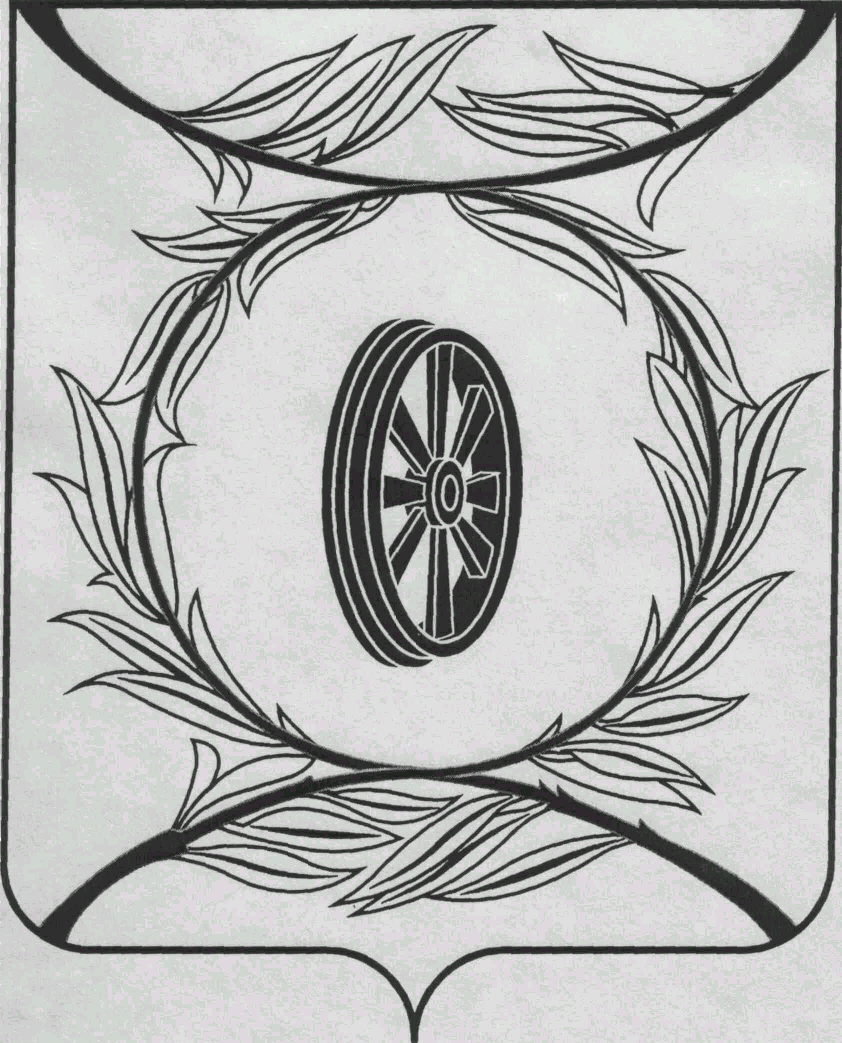 СОБРАНИЕ ДЕПУТАТОВКАРТАЛИНСКОГОМУНИЦИПАЛЬНОГО РАЙОНА457351, Челябинская областьгород Карталы, улица Ленина, 1телефон/факс : (835133)  2-20-57телефон : (835133) 2-28-90от ____ января 2014  года №________________________________________________________________________________

______________________________________